A case report on Soft Tissue Sarcoma (STS) in a dog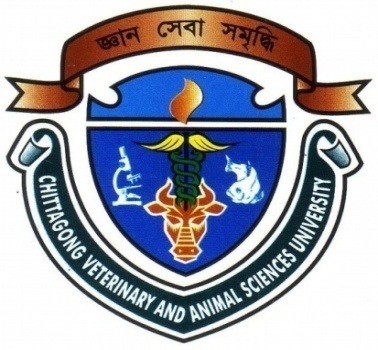 A Clinical report submitted by:Intern ID: 59Roll No: 11/105Reg No:  0654Session: 2010-2011A clinical report is submitted for Partial fulfillment of the Degree of Doctor of Veterinary Medicine (DVM)Faculty of Veterinary MedicineChittagong Veterinary And Animal Sciences University.Khulshi, Chittagong-4225September,2018A case report on Soft Tissue Sarcoma (STS) in a dog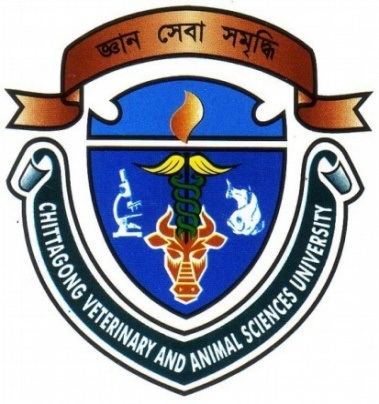 A Clinical report submitted by:Intern ID: 59Roll No: 11/105Reg No:  0654Session: 2010-2011Approved as to style and content by..................................................Signature of AuthorMuhammad Minhajul KarimRoll No: 11/105Reg No:  0654Session: 2010-2011……………………………….Signature of SupervisorDr. Mohammad Mejbah UddinProfessorDept. Anatomy and HistologyCVASU 